Grupo de Trabajo del Tratado de Cooperación en materia de Patentes (PCT)Tratado de Cooperación en materia de Patentes (PCT)Duodécima reuniónGinebra, 11 a 14 de junio de 2019Criterios correspondientes a las reducciones de tasas para solicitantes de determinados países, en particular, de países en desarrollo y países menos adelantadosDocumento preparado por la Oficina InternacionalresumenDe conformidad con las directrices aprobadas por la Asamblea, deberán actualizarse este año las listas de Estados cuyos nacionales y residentes reúnen los criterios para beneficiarse de las reducciones de tasas con arreglo a los puntos 5.a) y b) de la Tabla de tasas, con efecto a partir del 1 de julio de 2020. En el presente documento figura información provisional relativa a las listas revisadas, de conformidad con los criterios establecidos en la Tabla de tasas del PCT y las directrices de la Asamblea.Asimismo, de conformidad con la Tabla de tasas del PCT, los criterios para establecer las listas de Estados cuyos nacionales y residentes reúnen los requisitos para beneficiarse de la reducción de tasas deben ser examinados por la Asamblea del PCT cada cinco años como mínimo. Por consiguiente, en el documento también figura información sobre la manera en que se han utilizado las reducciones y sobre las solicitudes presentadas por parte de personas físicas como base para examinar dichos criterios.AntecedentesEn su cuadragésimo sexto periodo de sesiones, celebrado del 22 al 30 de septiembre de 2014, la Asamblea de la Unión del PCT aprobó las modificaciones de la Tabla de tasas que figuran en el anexo del Reglamento del PCT, las cuales establecen nuevos criterios para definir las listas de Estados cuyos nacionales y residentes reúnen los requisitos para beneficiarse de la reducción de tasas con arreglo a los puntos 5.a) y b) de dicha Tabla. La Asamblea también aprobó directrices sobre los procedimientos para actualizar las listas cada cinco años y exigió que los criterios fueran examinados por la Asamblea cada cinco años como mínimo. Los criterios adoptados por la Asamblea del PCT son los siguientes:“5.  La tasa de presentación internacional en virtud del punto 1 (habida cuenta, en su caso, de la reducción prevista en el punto 4), la tasa de tramitación de la búsqueda suplementaria en virtud del punto 2 y la tasa de tramitación en virtud del punto 3 se reducirán el 90% si la solicitud internacional es presentada por un solicitante que sea:una persona física nacional de y domiciliada en un Estado que figura en la lista de Estados como Estado cuyo producto interno bruto per cápita sea inferior a 25.000 dólares de los EE.UU. (determinado según las cifras más recientes publicadas por las Naciones Unidas en relación con el promedio decenal del producto interno bruto per cápita en dólares constantes de 2005), y cuyos nacionales y residentes que sean personas físicas hayan presentado menos de 10 solicitudes internacionales por año (por millón de habitantes) o de 50 solicitudes internacionales por año (en cifras absolutas) conforme a las cifras más recientes publicadas por la Oficina Internacional en relación con el promedio quinquenal de presentación anual; ouna persona física o no, nacional de y domiciliada en un Estado que figura en la lista de Estados clasificado como país menos adelantado por las Naciones Unidas;a condición de que, en la fecha de presentación de la solicitud internacional, ningún titular de la solicitud internacional se haya beneficiado de la reducción sin satisfacer los criterios enunciados en los apartados a) o b) y a condición de que, si hubiera varios solicitantes, cada uno de ellos satisfaga los criterios descritos en los apartados a) y b). Las listas de Estados mencionadas en los apartados a) y b) serán actualizadas por el director general cada cinco años como mínimo conforme a las directrices establecidas por la Asamblea. Los criterios descritos en los apartados a) y b) serán examinados por la Asamblea cada cinco años como mínimo.”Con arreglo a estos nuevos criterios, las personas físicas nacionales de 10 Estados y domiciliadas en ellos (Bahamas, Chipre, Grecia, Malta, Nauru, Palau, Portugal, Arabia Saudita, Eslovenia y Suriname) han comenzado a beneficiarse de reducciones de tasas. Las personas nacionales de 2 Estados y domiciliadas en ellos (Singapur y los Emiratos Árabes Unidos) ya no satisfacen los criterios.revisión de las listasDe conformidad con las “Directrices para actualizar las listas de Estados que cumplen los criterios de reducción de determinadas tasas del PCT”, aprobadas por la Asamblea en 2014, cinco años después del establecimiento de la primera lista de Estados que se ajustan a los criterios mencionados en los puntos 5.a) y b) de la Tabla de tasas (y cada cinco años a partir de esa fecha) el director general deberá actualizar las listas de Estados a partir de la siguiente información:el punto 5.a) de la Tabla de tasas, según las cifras más recientes del promedio de 10 años del producto interno bruto per cápita, publicadas por las Naciones Unidas, y según las cifras de la Oficina Internacional para los últimos cinco años correspondientes al número promedio anual de las solicitudes PCT presentadas, respectivamente, que se publicarán al menos dos semanas antes del primer día del periodo de sesiones de la Asamblea que se celebre en septiembre-octubre de ese año;el punto 5.b) de la Tabla de tasas, según la lista más reciente de los países clasificados como países menos adelantados por las Naciones Unidas, que se publicará al menos dos semanas antes del primer día del periodo de sesiones de la Asamblea que se celebre en septiembre-octubre de ese año…”.Así pues, se tomarán como referencia las últimas cifras disponibles a fecha de 16 de septiembre de 2019.Las cifras proporcionadas por las Naciones Unidas suelen publicarse en enero de cada año. Por consiguiente, se prevé que el periodo decenal del producto interno bruto sea el comprendido entre 2008 y 2017, respecto del cual ya se dispone de cifras y es poco probable que cambien. El periodo para el cálculo del promedio anual de solicitudes PCT presentadas será el comprendido entre 2014 y 2018. Se dispone de cifras provisionales para dicho periodo, pero es poco probable que las cifras definitivas varíen tanto como para alterar la composición de las listas de Estados.En el Anexo I figura una lista en la que se indican los criterios previstos para que los Estados puedan ser incluidos en las listas revisadas, sobre la base de la información disponible actualmente. La lista se estructura en tres partes:Los Estados que actualmente figuran en la lista de Estados que tienen derecho a beneficiarse de la reducción con arreglo al punto 5.a), pero no al punto 5.b);los Estados que actualmente figuran en la lista de Estados que tienen derecho a beneficiarse de la reducción con arreglo al punto 5.b) (países menos adelantados);los Estados que actualmente no figuran en la lista de Estados que tienen derecho a beneficiarse de ninguna de las reducciones de tasas.Las Naciones Unidas ya no publican la lista de países por producto interno bruto en dólares constantes de 2005 de los EE.UU. Por ello, se han reproducido dichos valores a partir de las listas publicadas sobre el PIB real y el “Índice PIB a precios constantes: dólares de los EE.UU.”.Con respecto a los Estados que tienen derecho a beneficiarse de la reducción prevista en el punto 5.a), las cifras que figuran en el Anexo I muestran que el promedio de PIB per cápita a lo largo de los últimos 10 años supera en el caso de las Bahamas y Chipre el umbral de 25.000 dólares de los EE.UU. para poder beneficiarse de las reducciones previstas en dicho apartado. Desde que se elaboraron las listas en 2014, las cifras relativas al PIB per cápita de los últimos 10 años han aumentado un 28,6% en el caso de las Bahamas, que ha pasado de 22.214 a 28.567 dólares de los EE.UU., y de Chipre, que ha pasado de 22.806 a 30.906 dólares de los EE.UU., un crecimiento del 35,5%.Desde que se elaboraron las listas en 2014, Samoa (en 2014) y Guinea Ecuatorial (en 2017) han abandonado la categoría de países menos adelantados. Por lo tanto, los solicitantes, personas físicas o no, nacionales de dichos Estados y domiciliadas en ellos, dejarán de poder beneficiarse de la reducción con arreglo al punto 5.b); sin embargo, en la práctica, esto solo afectará a las personas jurídicas de esos Estados, ya que las personas físicas que sean nacionales de dichos Estados y estén domiciliadas en ellos seguirán beneficiándose de las reducciones previstas en el punto 5.a). Otros tres Estados —Vanuatu (2020), Angola (2021) y Bhután (2023)— deberán abandonar la categoría de países menos adelantados antes de la elaboración de la próxima lista dentro de cinco años, pero, en virtud de las directrices, seguirán beneficiándose de la reducción hasta que finalice la duración de la validez de cinco años de la lista.Por consiguiente, el resultado previsto de la actualización de las listas es el siguiente:Las personas nacionales de las Bahamas y Chipre y domiciliadas en esos países dejarán de tener derecho a la reducción prevista en el punto 5.a), en ambos casos debido al crecimiento del promedio decenal de su PIB.Las personas, físicas o no, nacionales de Samoa y Guinea Ecuatorial y domiciliadas en esos países dejarán de tener derecho a la reducción prevista en el punto 5.b), pero las personas físicas nacionales de esos Estados y domiciliadas en ellos seguirán teniendo derecho a la reducción prevista en el punto 5.a).De conformidad con las directrices, poco antes de la Asamblea del PCT se preparará una versión revisada de las listas, en la que se incluirá toda la nueva información disponible, que estará abierta a la formulación de observaciones hasta el final de la Asamblea, el 9 de octubre de 2019.revisión de los criteriosEn la Tabla de tasas se establece que los criterios para que puedan aplicarse las reducciones de tasas sean examinados por la Asamblea cada cinco años como mínimo. Si bien esto podría interpretarse en el sentido de que se requerirá un examen a más tardar en 2020, cinco años después de la entrada en vigor de los nuevos criterios, la Asamblea podría examinarlos en 2019 mientras que el director general actualiza las listas de los Estados que cumplen los requisitos.En el Anexo II del presente documento se recoge información que puede ser relevante a la hora de evaluar los criterios para beneficiarse de las reducciones de tasas, a saber:el número de reducciones de tasas solicitadas por personas domiciliadas en distintos Estados;el número de solicitudes presentadas por personas físicas domiciliadas en distintos Estados; yel número total de solicitudes presentadas por personas, físicas o no, domiciliadas en distintos Estadosdurante varios periodos de 12 meses anteriores y posteriores a la última modificación de los criterios correspondientes a las reducciones de tasas, los cuales entraron en vigor el 1 de julio de 2015. Además, se calculan las diferencias entre ciertas cifras para el periodo de 12 meses más reciente en comparación con el periodo de 12 meses inmediatamente anterior a la modificación. La lista se estructura en cinco partes, según los periodos durante los que los Estados figuran en las listas correspondientes a las dos reducciones.La Oficina Internacional desea formular las observaciones siguientes:El promedio a lo largo de los años parece orientarse en cierta medida hacia el logro del grado de estabilidad que se pretende alcanzar. Solo dos de los diez Estados que en 2015 cumplieron los requisitos para recibir reducciones, debido en gran medida a la crisis financiera mundial, han dejado de reunir los criterios de acuerdo con las cifras mencionadas, a pesar de que otros han vuelto a superar el umbral del PIB, a la luz de las cifras del último año.La posibilidad de solicitar una reducción parece afectar a la conducta de los solicitantes, pero los efectos son difíciles de evaluar. Parece que las tasas de las solicitudes presentadas por personas físicas y en total, así como el nivel de aplicación de las reducciones, se ven fuertemente afectados por factores que no guardan relación con el hecho de que se pueda aplicar o no la reducción.Las medidas adoptadas para aclarar que las reducciones no están destinadas a las solicitudes internacionales en las que figure un “titular real” que no cumpla los criterios para beneficiarse de la reducción, sumadas a una mayor sensibilización a ese respecto de las Oficinas receptoras, han reducido el número de peticiones de reducción de tasas presentadas por personas en representación de grandes empresas que no reúnen los requisitos para beneficiarse de la reducción.La Oficina Internacional no tiene en este momento ninguna recomendación sobre la modificación de los criterios para determinar si se reúnen los criterios para beneficiarse de dichas reducciones y propone que el Grupo de Trabajo recomiende a la Asamblea que se mantengan los criterios expuestos en el punto 5 de la Tabla de tasas y vuelvan a revisarse al cabo de cinco años, tal como se establece en dicha Tabla.Se invita al Grupo de Trabajo a:tomar nota de la información provisional que figura en el Anexo I relativa a los Estados que se prevé incluir en las listas revisadas a efectos de las reducciones de tasas en los puntos 5.a) y b) de la Tabla de tasas;formular comentarios sobre el uso, la eficacia y la idoneidad de los criterios del punto 5 de la Tabla de tasas;recomendar a la Asamblea del PCT que se mantengan los criterios del punto 5 de la Tabla de tasas y vuelvan a revisarse al cabo de cinco años, tal como se establece en dicha Tabla.[Sigue el Anexo]ANEXO ICRITERIOS PARA BENEFICIARSE DEL RÉGIMEN DE REDUCCIÓN DE TASASEn el cuadro siguiente se indica la información provisional en la que se basan los criterios para la obtención de una reducción de tasas con arreglo a los puntos 5.a) y 5.b) de la Tabla de tasas.En las columnas de “admisibilidad” del siguiente cuadro se marca la opción “Sí” cuando el Estado cumple los criterios de inclusión en la lista pertinente en el momento en que se elabora la lista, o “No” cuando el Estado deja de cumplir los criterios de inclusión en la lista pertinente en el momento en que se elabora la lista. En la columna “Pobl.” se muestra la población media en el periodo comprendido entre 2013 y 2017 de acuerdo con las estadísticas de las Naciones Unidas. En la columna del PIB se indica el promedio del producto interno bruto per cápita correspondiente al periodo comprendido entre 2008 y 2017 en dólares constantes de 2004 de los EE.UU. Las solicitudes presentadas por personas físicas se basan en las solicitudes internacionales presentadas en el periodo 2014-2018, si bien la cifra “por millón” se calcula a partir de las cifras de población relativas a 2013-2017 puesto que las cifras de 2018 no están disponibles.Para poder beneficiarse de la reducción prevista en el punto 5.a), el Estado en cuestión debe tener un PIB inferior a 25.000 dólares de los EE.UU. y el promedio total de las solicitudes presentadas por personas físicas debe ser inferior a 50, o bien el número de solicitudes por millón de personas debe ser inferior a 10.[Sigue el Anexo II]ANEXO IIEVOLUCIÓN DE LA PRESENTACIÓN DE SOLICITUDES INTERNACIONALESEn este cuadro:–	“a-1” representa el periodo de 12 meses inmediatamente anterior a la modificación de los criterios para la obtención de una reducción de tasas el 1 de julio de 2015; “a+1” representa el periodo de 12 meses inmediatamente posterior, y así sucesivamente.–	Cada periodo para cada Estado muestra tres valores en el formulario: “a / b / c”, donde “a” es el número de reducciones de tasas pedidas por personas domiciliadas en el Estado en cuestión, “b” es el número de solicitudes internacionales presentadas por personas físicas domiciliadas en el Estado en cuestión y “c” es el número total de solicitudes internacionales presentadas por personas domiciliadas en el Estado en cuestión (personas físicas o no),–	En las últimas cuatro columnas se comparan las solicitudes entre los últimos 12 meses (a+3: del 1 de julio de 2017, hasta el 30 de junio de 2018) y los 12 meses inmediatamente anteriores a la modificación de los criterios para la obtención de la reducción de tasas. En las dos primeras de estas cuatro columnas se muestra una estimación del porcentaje de todas las solicitudes presentadas por personas domiciliadas en los Estados que pidieron la reducción de las tasas en cada uno de los dos años. En las dos últimas columnas se indica la variación porcentual del número de solicitudes presentadas por personas domiciliadas en el Estado en cuestión entre ambos años, en total y con respecto a las solicitudes en las que solo figuran como solicitantes personas físicas,La lista incluye únicamente aquellos Estados en los que al menos en una solicitud internacional figura como primer solicitante una persona domiciliada en el Estado durante el periodo en cuestión.Se observan claras anomalías debido a que no se han logrado extraer totalmente de las bases de datos de la Oficina Internacional los datos relativos al domicilio en las solicitudes presentadas. Por consiguiente, la primera cifra se obtiene de un modo que solo puede considerarse aproximado a fin de compararla con la segunda y tercera cifras. Concretamente, la primera cifra representa una estimación de las cifras relativas al domicilio del primer solicitante según figuran en las solicitudes presentadas, dando por supuesto que el Estado es el mismo que el de la Oficina receptora cuando dicha Oficina es una Oficina nacional y los datos no son claros de otro modo. La segunda y tercera cifras se basan en el domicilio del primer solicitante actual, respecto del cual los datos son de mayor calidad, aunque la identidad o el domicilio del primer solicitante pueda haber cambiado entretanto. Las diferencias representan una proporción muy pequeña del total de solicitudes en la mayoría de Estados, pero presentan errores significativos, en particular en el caso de algunos Estados que poseen un número de solicitudes reducido.[Fin del Anexo II y del documento]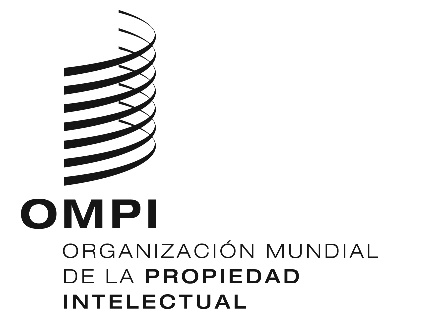 SPCT/WG/12/11PCT/WG/12/11PCT/WG/12/11ORIGINAL: INGLÉS ORIGINAL: INGLÉS ORIGINAL: INGLÉS FECHA: 6 DE MAYO DE 2019 FECHA: 6 DE MAYO DE 2019 FECHA: 6 DE MAYO DE 2019 Código ST.3, EstadoAdmisibilidadAdmisibilidadPobl.PIBSolicitudes presentadas por personas físicasSolicitudes presentadas por personas físicasCódigo ST.3, Estado5.a)5.b)Pobl.PIBTotalPor millónA. Estados que actualmente figuran en la lista de Estados que tienen derecho a beneficiarse de la reducción con arreglo al punto 5.a), pero no al punto 5.b)A. Estados que actualmente figuran en la lista de Estados que tienen derecho a beneficiarse de la reducción con arreglo al punto 5.a), pero no al punto 5.b)A. Estados que actualmente figuran en la lista de Estados que tienen derecho a beneficiarse de la reducción con arreglo al punto 5.a), pero no al punto 5.b)A. Estados que actualmente figuran en la lista de Estados que tienen derecho a beneficiarse de la reducción con arreglo al punto 5.a), pero no al punto 5.b)A. Estados que actualmente figuran en la lista de Estados que tienen derecho a beneficiarse de la reducción con arreglo al punto 5.a), pero no al punto 5.b)A. Estados que actualmente figuran en la lista de Estados que tienen derecho a beneficiarse de la reducción con arreglo al punto 5.a), pero no al punto 5.b)A. Estados que actualmente figuran en la lista de Estados que tienen derecho a beneficiarse de la reducción con arreglo al punto 5.a), pero no al punto 5.b)AG	Antigua y BarbudaSí0,113.432,00,00,0AL	AlbaniaSí2,94.453,62,60,9AM	ArmeniaSí2,94.079,04,61,6AR	ArgentinaSí43,410.877,616,00,4AZ	AzerbaiyánSí9,66.064,24,40,5BA	Bosnia y HerzegovinaSí3,55.151,34,01,1BB	BarbadosSí0,316.479,90,00,0BG	BulgariaSí7,27.619,720,82,9BH	BahreinSí1,422.554,41,20,9BO	Bolivia (Estado Plurinacional de)Sí10,72.292,10,20,0BR	BrasilSí205,911.763,0219,01,1BS	BahamasNo0,428.567,10,00,0BW	BotswanaSí2,27.273,80,00,0BY	BelarúsSí9,56.521,212,81,4BZ	BeliceSí0,44.567,30,20,6CG	CongoSí5,03.061,50,40,1CI	Côte d’IvoireSí23,11.396,91,80,1CL	ChileSí17,814.590,944,62,5CM	CamerúnSí22,81.452,72,00,1CN	ChinaSí1.396,65.691,53.902,62,8CO	ColombiaSí48,27.184,130,60,6CR	Costa RicaSí4,89.204,93,00,6CU	CubaSí11,56.309,91,00,1CV	Cabo VerdeSí0,53.553,40,00,0CY	ChipreNo0,930.905,7		3,03,5CZ	República ChecaSí10,621.428,028,22,7DM	DominicaSí0,17.109,50,00,0DO	República DominicanaSí10,56.132,24,60,4DZ	ArgeliaSí39,94.810,17,80,2EC	EcuadorSí16,15.281,53,00,2EE	EstoniaSí1,317.488,83,62,7EG	EgiptoSí93,72.681,647,20,5FJ	FijiSí0,94.085,50,00,0FM	Micronesia (Estados Federados de)Sí0,12.959,80,00,0GA	GabónSí1,99.594,60,00,0GD	GranadaSí0,18.259,50,00,0GE	GeorgiaSí4,03.432,16,81,7GH	GhanaSí27,62.095,01,20,0GR	GreciaSí11,224.898,250,24,5GT	GuatemalaSí16,33.087,91,20,1GY	GuyanaSí0,83.506,20,20,3HN	HondurasSí9,02.129,10,20,0HR	CroaciaSí4,214.763,818,24,3HU	HungríaSí9,814.680,465,06,6ID	IndonesiaSí258,13.642,77,40,0IN	IndiaSí1.309,01.613,5438,60,3IQ	IraqSí36,14.883,21,40,0IR	Irán (República Islámica del)Sí79,36.695,949,20,6JM	JamaicaSí2,94.998,10,80,3JO	JordaniaSí9,13.651,58,00,9KE	KenyaSí47,31.083,43,60,1KG	KirguistánSí5,91.015,80,20,0KN	Saint Kitts y NevisSí0,115.314,30,23,7KP	República Popular Democrática de CoreaSí25,1603,53,00,1KZ	KazajstánSí17,710.349,516,40,9LB	LíbanoSí5,88.178,83,40,6LC	Santa LucíaSí0,28.571,40,00,0LK	Sri LankaSí20,73.418,58,80,4LT	LituaniaSí2,914.577,52,60,9LV	LetoniaSí2,013.804,68,04,0LY	LibiaSí6,37.109,41,00,2MA	MarruecosSí34,83.240,313,40,4MD	República de MoldovaSí4,11.675,15,61,4ME	MontenegroSí0,67.288,70,40,6MH	Islas MarshallSí0,13.396,10,00,0MK	Macedonia del NorteSí2,15.010,81,80,9MN	MongoliaSí3,03.520,80,40,1MT	MaltaSí0,424.602,31,43,3MU	MauricioSí1,39.177,20,80,6MV	MaldivasSí0,48.157,00,00,0MX	MéxicoSí125,99.848,9135,21,1MY	MalasiaSí30,710.391,838,01,2NA	NamibiaSí2,45.820,60,40,2NG	NigeriaSí181,32.503,35,80,0NI	NicaraguaSí6,11.804,30,40,1NR	NauruSí0,010.914,00,00,0OM	OmánSí4,218.710,21,60,4PA	PanamáSí4,010.018,20,80,2PE	PerúSí31,45.753,915,80,5PG	Papua Nueva GuineaSí7,92.185,50,00,0PH	FilipinasSí101,72.486,917,20,2PK	PakistánSí189,41.128,31,80,0PL	PoloniaSí38,314.185,663,81,7PT	PortugalSí10,422.763,823,42,2PW	PalauSí0,010.153,40,00,0PY	ParaguaySí6,63.655,30,00,0RO	RumaniaSí19,99.501,023,81,2RS	SerbiaSí7,15.865,911,61,6RU	Federación de RusiaSí143,811.871,3495,43,4SA	Arabia SauditaSí31,521.487,123,80,8SC	SeychellesSí0,112.494,10,22,1SI	EsloveniaSí2,124.845,919,89,5SK	EslovaquiaSí5,418.467,218,63,4SR	SurinameSí0,68.819,60,20,4SV	El SalvadorSí6,33.274,31,00,2SY	República Árabe SiriaSí18,92.232,44,20,2SZ	EswatiniSí1,33.991,60,60,5TH	TailandiaSí68,65.656,635,20,5TJ	TayikistánSí8,5847,70,00,0TM	TurkmenistánSí5,65.886,50,00,0TN	TúnezSí11,34.331,35,00,4TO	TongaSí0,13.822,40,21,9TR	TurquíaSí78,312.982,0217,82,8TT	Trinidad y TabagoSí1,417.136,31,81,3UA	UcraniaSí44,73.165,6114,82,6UY	UruguaySí3,413.468,92,20,6UZ	UzbekistánSí31,01.700,73,20,1VC	San Vicente y las GranadinasSí0,16.751,80,00,0VE	Venezuela (República Bolivariana de)Sí31,213.695,82,60,1VN	Viet NamSí93,51.551,911,00,1ZA	SudáfricaSí55,37.784,0119,82,2ZW	ZimbabweSí15,8853,61,60,1B. Estados que actualmente figuran en la lista de Estados que tienen derecho a beneficiarse de la reducción con arreglo al punto 5.b) (países menos adelantados)B. Estados que actualmente figuran en la lista de Estados que tienen derecho a beneficiarse de la reducción con arreglo al punto 5.b) (países menos adelantados)B. Estados que actualmente figuran en la lista de Estados que tienen derecho a beneficiarse de la reducción con arreglo al punto 5.b) (países menos adelantados)B. Estados que actualmente figuran en la lista de Estados que tienen derecho a beneficiarse de la reducción con arreglo al punto 5.b) (países menos adelantados)B. Estados que actualmente figuran en la lista de Estados que tienen derecho a beneficiarse de la reducción con arreglo al punto 5.b) (países menos adelantados)B. Estados que actualmente figuran en la lista de Estados que tienen derecho a beneficiarse de la reducción con arreglo al punto 5.b) (países menos adelantados)B. Estados que actualmente figuran en la lista de Estados que tienen derecho a beneficiarse de la reducción con arreglo al punto 5.b) (países menos adelantados)AF	AfganistánSíSí33,7626,40,00,0AO	AngolaSíSí27,93.804,01,20,0BD	BangladeshSíSí161,2905,50,60,0BF	Burkina FasoSíSí18,1643,00,20,0BI	BurundiSíSí10,2244,80,40,0BJ	BeninSíSí10,6846,40,00,0BT	BhutánSíSí0,82.512,80,00,0CD	República Democrática del CongoSíSí76,3385,50,00,0CF	República CentroafricanaSíSí4,6404,20,40,1DJ	DjiboutiSíSí0,91.405,40,00,0ER	EritreaSíSí4,9553,80,00,0ET	EtiopíaSíSí99,9385,30,80,0GM	GambiaSíSí2,0846,10,00,0GN	GuineaSíSí12,1721,90,20,0GQ	Guinea EcuatorialSíNo1,217.070,20,00,0GW	Guinea-BissauSíSí1,8584,30,00,0HT	HaitíSíSí10,7751,80,00,0KH	CamboyaSíSí15,5956,10,20,0KI	KiribatiSíSí0,11.670,10,00,0KM	ComorasSíSí0,81.494,40,00,0LA	República Democrática Popular LaoSíSí6,71.450,20,00,0LR	LiberiaSíSí4,5382,40,00,0LS	LesothoSíSí2,21.311,90,00,0MG	MadagascarSíSí24,3509,70,60,0ML	MalíSíSí17,5845,60,00,0MM	MyanmarSíSí52,41.009,80,00,0MR	MauritaniaSíSí4,21.315,80,00,0MW	MalawiSíSí17,6484,20,60,0MZ	MozambiqueSíSí28,0482,90,20,0NE	NígerSíSí19,9384,90,20,0NP	NepalSíSí28,7678,10,40,0RW	RwandaSíSí11,6667,00,20,0SB	Islas SalomónSíSí0,61.467,30,00,0SD	SudánSíSí38,71.565,22,60,1SL	Sierra LeonaSíSí7,2473,00,00,0SN	SenegalSíSí15,01.387,41,60,1SO	SomaliaSíSí13,994,50,20,0SS	Sudán del SurSíSí11,91.240,30,00,0ST	Santo Tomé y PríncipeSíSí0,21.244,20,00,0TD	ChadSíSí14,0942,50,00,0TG	TogoSíSí7,4601,40,40,1TL	Timor-LesteSíSí1,23.560,30,00,0TV	TuvaluSíSí0,03.414,40,00,0TZ	República Unida de TanzaníaSíSí52,5797,80,60,0UG	UgandaSíSí40,2620,00,60,0VU	VanuatuSíSí0,33.058,80,00,0WS	SamoaSíNo0,23.885,80,00,0YE	YemenSíSí26,91.020,51,20,0ZM	ZambiaSíSí16,11.598,50,20,0C. Estados que actualmente no figuran en la lista de Estados que tienen derecho a beneficiarse de ninguna de las reducciones de tasasC. Estados que actualmente no figuran en la lista de Estados que tienen derecho a beneficiarse de ninguna de las reducciones de tasasC. Estados que actualmente no figuran en la lista de Estados que tienen derecho a beneficiarse de ninguna de las reducciones de tasasC. Estados que actualmente no figuran en la lista de Estados que tienen derecho a beneficiarse de ninguna de las reducciones de tasasC. Estados que actualmente no figuran en la lista de Estados que tienen derecho a beneficiarse de ninguna de las reducciones de tasasC. Estados que actualmente no figuran en la lista de Estados que tienen derecho a beneficiarse de ninguna de las reducciones de tasasC. Estados que actualmente no figuran en la lista de Estados que tienen derecho a beneficiarse de ninguna de las reducciones de tasasAD	Andorra0,142.937,10,67,7AE	Emiratos Árabes Unidos9,240.616,25,60,6AT	Austria8,749.814,5155,818,0AU	Australia23,863.667,9282,811,9BE	Bélgica11,346.752,739,43,5BN	Brunei Darussalam0,435.705,10,20,5CA	Canadá35,951.234,3379,810,6CH	Suiza8,378.907,5104,412,6DE	Alemania81,746.174,5732,89,0DK	Dinamarca5,762.208,533,45,9ES	España46,532.060,8313,86,8FI	Finlandia5,548.467,150,69,2FR	Francia66,743.263,0316,84,8GB	Reino Unido65,442.178,1369,45,6IE	Irlanda4,758.710,743,69,3IL	Israel8,134.707,2260,832,3IS	Islandia0,348.533,22,67,9IT	Italia59,536.848,0481,08,1JP	Japón127,947.680,1463,03,6KR	República de Corea50,624.600,41.709,233,8KW	Kuwait3,940.291,41,60,4LI	Liechtenstein0,0162.685,70,616,2LU	Luxemburgo0,6110.656,34,47,8MC	Mónaco0,0175.258,40,615,8NL	Países Bajos16,954.037,182,44,9NO	Noruega5,293.317,240,87,9NZ	Nueva Zelandia4,636.924,855,011,9QA	Qatar2,571.584,72,00,8SE	Suecia9,856.053,198,610,1SG	Singapur5,551.541,040,07,2SM	San Marino0,063.830,30,618,2US	Estados Unidos de América320,052.734,23.259,010,2Código ST.3, EstadoSolicitudes presentadas antes del 1 de julio de 2015(con reducción / únicamente por personas físicas/ total)Solicitudes presentadas antes del 1 de julio de 2015(con reducción / únicamente por personas físicas/ total)Solicitudes presentadas antes del 1 de julio de 2015(con reducción / únicamente por personas físicas/ total)Solicitudes presentadas a partir del 1 de julio de 2015
(con reducción / únicamente por personas físicas/ total)Solicitudes presentadas a partir del 1 de julio de 2015
(con reducción / únicamente por personas físicas/ total)Solicitudes presentadas a partir del 1 de julio de 2015
(con reducción / únicamente por personas físicas/ total)% de todas las solicitudes con reducción% de todas las solicitudes con reducción% evolución de la presentación de solicitudes internacionales% evolución de la presentación de solicitudes internacionalesCódigo ST.3, Estadoa-3a-2a-1a+1a+2a+3a-1a+3TotalPersonas físicasA. Estados incluidos en la lista con anterioridad al 1 de julio de 2015, pero no posteriormenteA. Estados incluidos en la lista con anterioridad al 1 de julio de 2015, pero no posteriormenteA. Estados incluidos en la lista con anterioridad al 1 de julio de 2015, pero no posteriormenteA. Estados incluidos en la lista con anterioridad al 1 de julio de 2015, pero no posteriormenteA. Estados incluidos en la lista con anterioridad al 1 de julio de 2015, pero no posteriormenteA. Estados incluidos en la lista con anterioridad al 1 de julio de 2015, pero no posteriormenteA. Estados incluidos en la lista con anterioridad al 1 de julio de 2015, pero no posteriormenteA. Estados incluidos en la lista con anterioridad al 1 de julio de 2015, pero no posteriormenteA. Estados incluidos en la lista con anterioridad al 1 de julio de 2015, pero no posteriormenteA. Estados incluidos en la lista con anterioridad al 1 de julio de 2015, pero no posteriormenteA. Estados incluidos en la lista con anterioridad al 1 de julio de 2015, pero no posteriormenteA. Estados incluidos en la lista con anterioridad al 1 de julio de 2015, pero no posteriormenteAE	Emiratos Árabes Unidos12 / 19 / 2529 / 29 / 7611 / 22 / 920 / 21 / 810 / 21 / 790 / 20 / 9912%+8%-9%SG	Singapur29 / 31 / 40559 / 71 / 92562 / 72 / 9220 / 26 / 8860 / 41 / 8950 / 27 / 8397%-9%-63%B. Estados incluidos en la lista a partir del 1 de julio de 2015, pero no anteriormenteB. Estados incluidos en la lista a partir del 1 de julio de 2015, pero no anteriormenteB. Estados incluidos en la lista a partir del 1 de julio de 2015, pero no anteriormenteB. Estados incluidos en la lista a partir del 1 de julio de 2015, pero no anteriormenteB. Estados incluidos en la lista a partir del 1 de julio de 2015, pero no anteriormenteB. Estados incluidos en la lista a partir del 1 de julio de 2015, pero no anteriormenteB. Estados incluidos en la lista a partir del 1 de julio de 2015, pero no anteriormenteB. Estados incluidos en la lista a partir del 1 de julio de 2015, pero no anteriormenteB. Estados incluidos en la lista a partir del 1 de julio de 2015, pero no anteriormenteB. Estados incluidos en la lista a partir del 1 de julio de 2015, pero no anteriormenteB. Estados incluidos en la lista a partir del 1 de julio de 2015, pero no anteriormenteB. Estados incluidos en la lista a partir del 1 de julio de 2015, pero no anteriormenteBS	Bahamas0 / 0 / 70 / 1 / 120 / 0 / 70 / 0 / 60 / 0 / 50 / 0 / 4-43%CY	Chipre0 / 0 / 160 / 6 / 420 / 2 / 558 / 8 / 556 / 2 / 426 / 4 / 4713%-15%+100%GR	Grecia0 / 33 / 540 / 60 / 1110 / 62 / 12643 / 58 / 11450 / 66 / 11545 / 53 / 12536%-1%-15%MT	Malta0 / 0 / 370 / 2 / 730 / 3 / 670 / 2 / 790 / 1 / 881 / 1 / 442%-34%-67%PT	Portugal0 / 12 / 840 / 21 / 1440 / 27 / 16014 / 18 / 16723 / 29 / 18623 / 30 / 21611%+35%+11%SA	Arabia Saudita0 / 1 / 1010 / 13 / 2570 / 21 / 35928 / 34 / 27326 / 46 / 35828 / 42 / 4716%+31%+100%SI	Eslovenia0 / 16 / 630 / 19 / 1270 / 14 / 13316 / 19 / 7615 / 17 / 7031 / 38 / 13423%+1%+171%C. Estados incluidos en la lista durante todo el periodoC. Estados incluidos en la lista durante todo el periodoC. Estados incluidos en la lista durante todo el periodoC. Estados incluidos en la lista durante todo el periodoC. Estados incluidos en la lista durante todo el periodoC. Estados incluidos en la lista durante todo el periodoC. Estados incluidos en la lista durante todo el periodoC. Estados incluidos en la lista durante todo el periodoC. Estados incluidos en la lista durante todo el periodoC. Estados incluidos en la lista durante todo el periodoC. Estados incluidos en la lista durante todo el periodoC. Estados incluidos en la lista durante todo el periodoAG	Antigua y Barbuda0 / 0 / 00 / 0 / 00 / 0 / 00 / 0 / 00 / 1 / 330 / 0 / 76AL	Albania0 / 0 / 01 / 1 / 13 / 3 / 30 / 0 / 01 / 2 / 22 / 5 / 5100%40%+67%+67%AM	Armenia3 / 3 / 34 / 4 / 53 / 4 / 46 / 11 / 123 / 3 / 35 / 5 / 575%100%+25%+25%AR	Argentina1 / 3 / 123 / 17 / 334 / 9 / 259 / 22 / 375 / 16 / 438 / 22 / 3416%24%+36%+144%AZ	Azerbaiyán3 / 3 / 32 / 3 / 30 / 0 / 01 / 1 / 34 / 4 / 515 / 16 / 2171%BA	Bosnia y Herzegovina4 / 4 / 46 / 6 / 62 / 2 / 23 / 3 / 42 / 2 / 43 / 4 / 5100%60%+150%+100%BB	Barbados0 / 0 / 811 / 1 / 1570 / 0 / 1730 / 0 / 1160 / 1 / 1630 / 0 / 84-51%BG	Bulgaria10 / 15 / 3325 / 28 / 5423 / 26 / 5727 / 26 / 5117 / 14 / 3522 / 26 / 6340%35%+11%+0%BH	Bahrein1 / 1 / 12 / 2 / 31 / 4 / 42 / 3 / 40 / 0 / 30 / 1 / 225%-50%-75%BO	Bolivia (Estado Plurinacional de)0 / 0 / 00 / 1 / 10 / 0 / 00 / 0 / 00 / 0 / 00 / 0 / 0BR	Brasil105 / 103 / 259223 / 232 / 633212 / 217 / 552201 / 211 / 565233 / 247 / 586246 / 259 / 61338%40%+11%+19%BW	Botswana0 / 0 / 00 / 0 / 00 / 0 / 00 / 0 / 02 / 2 / 20 / 0 / 0BY	Belarús6 / 6 / 912 / 13 / 1515 / 8 / 1314 / 8 / 1118 / 19 / 2318 / 20 / 24115%75%+85%+150%BZ	Belice0 / 0 / 20 / 1 / 40 / 0 / 20 / 0 / 35 / 1 / 80 / 0 / 0CG	Congo0 / 0 / 00 / 0 / 00 / 0 / 01 / 1 / 20 / 0 / 00 / 0 / 0CI	Côte d’Ivoire1 / 1 / 12 / 2 / 21 / 1 / 11 / 3 / 31 / 1 / 11 / 1 / 1100%100%+0%+0%CL	Chile23 / 26 / 5544 / 51 / 13536 / 49 / 16450 / 54 / 17238 / 43 / 18051 / 59 / 19222%27%+17%+20%CM	Camerún0 / 0 / 01 / 1 / 11 / 1 / 11 / 1 / 12 / 2 / 20 / 0 / 0100%CN	China1.305 / 1.270 / 8.4463.249 / 3.169 / 23.6163.124 / 3.494 / 27.0665.152 / 5.914 / 34.5205.671 / 7.077 / 46.3503.357 / 3.766 / 50.35912%7%+86%+8%CO	Colombia11 / 10 / 2726 / 26 / 10121 / 25 / 9520 / 20 / 7931 / 44 / 13447 / 52 / 16422%29%+73%+108%CR	Costa Rica1 / 1 / 24 / 8 / 122 / 3 / 102 / 2 / 50 / 0 / 73 / 5 / 1520%20%+50%+67%CU	Cuba0 / 0 / 30 / 0 / 90 / 0 / 30 / 0 / 00 / 0 / 70 / 0 / 5+67%CZ	República Checa16 / 26 / 9231 / 37 / 18632 / 32 / 18826 / 36 / 21425 / 24 / 18727 / 32 / 17717%15%-6%+0%DM	Dominica0 / 0 / 00 / 0 / 00 / 0 / 00 / 0 / 10 / 0 / 00 / 0 / 0DO	República Dominicana3 / 3 / 34 / 4 / 71 / 1 / 13 / 3 / 66 / 6 / 76 / 9 / 10100%60%+900%+800%DZ	Argelia3 / 4 / 54 / 4 / 58 / 8 / 99 / 11 / 128 / 8 / 135 / 7 / 789%71%-22%-13%EC	Ecuador1 / 2 / 73 / 5 / 161 / 2 / 41 / 0 / 53 / 4 / 74 / 5 / 2725%15%+575%+150%EE	Estonia4 / 5 / 131 / 1 / 229 / 5 / 302 / 4 / 231 / 1 / 383 / 3 / 4230%7%+40%-40%EG	Egipto17 / 18 / 2240 / 42 / 5348 / 55 / 6038 / 39 / 4633 / 42 / 4423 / 26 / 2880%82%-53%-53%FJ	Fiji0 / 0 / 00 / 0 / 00 / 0 / 00 / 0 / 00 / 0 / 00 / 0 / 0FM	Micronesia (Estados Federados de)0 / 0 / 00 / 0 / 00 / 0 / 00 / 0 / 20 / 0 / 00 / 0 / 0GA	Gabón0 / 0 / 00 / 0 / 00 / 0 / 00 / 1 / 10 / 0 / 00 / 0 / 0GE	Georgia4 / 5 / 55 / 5 / 71 / 1 / 26 / 7 / 1016 / 16 / 162 / 2 / 250%100%+0%+100%GH	Ghana1 / 1 / 11 / 1 / 11 / 1 / 11 / 1 / 11 / 1 / 10 / 0 / 0100%GT	Guatemala2 / 2 / 20 / 0 / 03 / 3 / 30 / 0 / 02 / 2 / 20 / 0 / 1100%-67%-100%HN	Honduras0 / 0 / 00 / 0 / 00 / 0 / 00 / 0 / 00 / 0 / 10 / 0 / 0HR	Croacia14 / 14 / 2128 / 33 / 5012 / 23 / 4117 / 18 / 3411 / 13 / 3313 / 18 / 3629%36%-12%-22%HU	Hungría27 / 27 / 7760 / 58 / 15665 / 72 / 16682 / 84 / 16073 / 83 / 17148 / 52 / 14539%33%-13%-28%ID	Indonesia3 / 4 / 76 / 8 / 115 / 5 / 128 / 10 / 135 / 6 / 65 / 4 / 942%56%-25%-20%IN	India193 / 167 / 650394 / 377 / 1.408305 / 350 / 1.332447 / 490 / 1.511473 / 492 / 1.510680 / 726 / 1.83523%37%+38%+107%IQ	Iraq0 / 0 / 00 / 0 / 00 / 0 / 01 / 1 / 11 / 1 / 10 / 1 / 2IR	Irán (República Islámica del)0 / 0 / 010 / 16 / 1831 / 49 / 5056 / 66 / 7345 / 66 / 68101 / 118 / 12862%79%+156%+141%JM	Jamaica0 / 0 / 00 / 1 / 20 / 0 / 00 / 0 / 00 / 0 / 00 / 1 / 1JO	Jordania0 / 0 / 01 / 1 / 60 / 2 / 20 / 0 / 12 / 0 / 112 / 12 / 1486%+600%+500%KE	Kenya4 / 5 / 51 / 3 / 411 / 9 / 171 / 1 / 45 / 5 / 84 / 5 / 665%67%-65%-44%KG	Kirguistán0 / 0 / 00 / 1 / 10 / 0 / 01 / 1 / 10 / 0 / 00 / 0 / 0KN	Saint Kitts y Nevis0 / 0 / 00 / 0 / 20 / 0 / 10 / 0 / 10 / 0 / 10 / 0 / 1+0%KP	República Popular Democrática de Corea1 / 1 / 12 / 2 / 35 / 5 / 55 / 4 / 51 / 1 / 12 / 2 / 2100%100%-60%-60%KZ	Kazajstán8 / 9 / 915 / 14 / 1811 / 13 / 2123 / 23 / 3120 / 17 / 2515 / 16 / 1852%83%-14%+23%LB	Líbano0 / 0 / 20 / 4 / 40 / 5 / 91 / 2 / 80 / 0 / 40 / 3 / 5-44%-40%LC	Santa Lucía0 / 0 / 00 / 0 / 00 / 0 / 10 / 0 / 00 / 0 / 00 / 0 / 0LK	Sri Lanka3 / 3 / 59 / 12 / 1610 / 11 / 195 / 7 / 165 / 7 / 1415 / 17 / 2353%65%+21%+55%LT	Lituania0 / 0 / 204 / 3 / 472 / 0 / 433 / 4 / 353 / 3 / 324 / 4 / 305%13%-30%LV	Letonia2 / 3 / 115 / 7 / 2414 / 12 / 3511 / 10 / 2419 / 12 / 2814 / 12 / 2440%58%-31%+0%LY	Libia0 / 0 / 00 / 0 / 01 / 1 / 10 / 0 / 01 / 1 / 13 / 3 / 3100%100%+200%+200%MA	Marruecos8 / 8 / 1910 / 10 / 4814 / 14 / 5312 / 15 / 429 / 11 / 3810 / 10 / 4326%23%-19%-29%MD	República de Moldova1 / 1 / 11 / 1 / 13 / 4 / 410 / 10 / 1010 / 10 / 106 / 6 / 675%100%+50%+50%ME	Montenegro1 / 1 / 12 / 2 / 20 / 0 / 00 / 0 / 00 / 1 / 30 / 0 / 1MH	Islas Marshall0 / 0 / 00 / 0 / 20 / 0 / 10 / 0 / 00 / 0 / 00 / 0 / 0MK	Macedonia del Norte0 / 0 / 01 / 3 / 31 / 1 / 12 / 3 / 50 / 0 / 03 / 4 / 5100%60%+400%+300%MN	Mongolia0 / 0 / 00 / 0 / 00 / 0 / 01 / 1 / 10 / 0 / 11 / 1 / 1100%MU	Mauricio0 / 0 / 41 / 3 / 60 / 0 / 31 / 1 / 20 / 1 / 30 / 0 / 5+67%MX	México46 / 50 / 88142 / 150 / 271142 / 155 / 299139 / 145 / 285139 / 151 / 288138 / 149 / 27947%49%-7%-4%MY	Malasia12 / 13 / 12931 / 34 / 40027 / 30 / 20344 / 45 / 23539 / 38 / 16538 / 40 / 14213%27%-30%+33%NA	Namibia3 / 1 / 13 / 2 / 21 / 1 / 22 / 3 / 32 / 2 / 21 / 1 / 250%50%+0%+0%NG	Nigeria0 / 0 / 04 / 6 / 73 / 5 / 62 / 7 / 71 / 2 / 32 / 3 / 350%67%-50%-40%NI	Nicaragua1 / 1 / 11 / 1 / 10 / 0 / 00 / 0 / 00 / 0 / 00 / 0 / 0OM	Omán0 / 0 / 01 / 1 / 31 / 1 / 14 / 5 / 93 / 5 / 56 / 8 / 9100%67%+800%+700%PA	Panamá0 / 0 / 80 / 0 / 122 / 2 / 192 / 2 / 61 / 2 / 583 / 3 / 16311%2%+758%+50%PE	Perú2 / 3 / 610 / 10 / 1611 / 10 / 1619 / 19 / 2722 / 22 / 2727 / 27 / 3569%77%+119%+170%PH	Filipinas14 / 14 / 2417 / 19 / 3118 / 22 / 2916 / 15 / 2017 / 23 / 299 / 11 / 1762%53%-41%-50%PK	Pakistán0 / 1 / 10 / 0 / 10 / 0 / 00 / 2 / 20 / 0 / 11 / 2 / 250%PL	Polonia24 / 24 / 13548 / 56 / 35242 / 41 / 37581 / 91 / 41072 / 94 / 33566 / 84 / 32211%20%-14%+105%PY	Paraguay0 / 0 / 00 / 0 / 00 / 0 / 10 / 0 / 00 / 0 / 00 / 0 / 0RO	Rumania9 / 11 / 1210 / 16 / 3417 / 17 / 3223 / 26 / 3518 / 20 / 3423 / 24 / 2953%79%-9%+41%RS	Serbia5 / 8 / 159 / 11 / 1515 / 20 / 3010 / 13 / 249 / 9 / 1110 / 13 / 2050%50%-33%-35%RU	Federación de Rusia277 / 315 / 500541 / 598 / 1.033432 / 467 / 817431 / 454 / 860487 / 537 / 1.011489 / 542 / 1.04153%47%+27%+16%SC	Seychelles0 / 0 / 20 / 1 / 180 / 0 / 80 / 1 / 60 / 0 / 50 / 0 / 2-75%SK	Eslovaquia4 / 5 / 1326 / 28 / 6710 / 13 / 4111 / 11 / 4120 / 20 / 4719 / 21 / 5824%33%+41%+62%SV	El Salvador0 / 0 / 01 / 1 / 11 / 1 / 30 / 0 / 01 / 2 / 20 / 0 / 033%SY	República Árabe Siria1 / 1 / 10 / 1 / 13 / 1 / 11 / 2 / 21 / 1 / 12 / 2 / 2300%100%+100%+100%SZ	Eswatini0 / 0 / 00 / 0 / 01 / 1 / 11 / 1 / 10 / 0 / 00 / 0 / 0100%TH	Tailandia9 / 10 / 2528 / 35 / 6627 / 38 / 9847 / 57 / 15944 / 47 / 14728 / 29 / 12428%23%+27%-24%TN	Túnez2 / 2 / 24 / 5 / 73 / 4 / 72 / 3 / 34 / 2 / 49 / 10 / 1143%82%+57%+150%TO	Tonga0 / 0 / 01 / 1 / 10 / 0 / 00 / 0 / 00 / 0 / 00 / 0 / 0TR	Turquía125 / 138 / 358191 / 216 / 822237 / 254 / 908253 / 268 / 1.019265 / 283 / 1.143243 / 284 / 1.22026%20%+34%+12%TT	Trinidad y Tabago0 / 0 / 00 / 0 / 01 / 5 / 50 / 31 / 313 / 10 / 104 / 4 / 520%80%+0%-20%UA	Ucrania48 / 55 / 64114 / 125 / 15896 / 101 / 132138 / 145 / 156122 / 134 / 152107 / 128 / 13873%78%+5%+27%UY	Uruguay1 / 2 / 21 / 3 / 60 / 1 / 90 / 5 / 92 / 7 / 140 / 2 / 12+33%+100%UZ	Uzbekistán2 / 0 / 21 / 1 / 14 / 6 / 72 / 3 / 32 / 2 / 24 / 4 / 457%100%-43%-33%VC	San Vicente y las Granadinas0 / 0 / 10 / 0 / 20 / 0 / 00 / 0 / 00 / 0 / 00 / 0 / 0VE	Venezuela (República Bolivariana de)0 / 1 / 10 / 2 / 20 / 0 / 00 / 1 / 10 / 0 / 10 / 1 / 1VN	Viet Nam7 / 7 / 106 / 7 / 135 / 7 / 99 / 13 / 1711 / 13 / 167 / 8 / 2856%25%+211%+14%ZA	Sudáfrica64 / 62 / 161142 / 138 / 315132 / 130 / 318119 / 117 / 303117 / 113 / 282120 / 113 / 27142%44%-15%-13%ZW	Zimbabwe1 / 1 / 21 / 1 / 11 / 1 / 11 / 1 / 12 / 2 / 21 / 21 / 22100%5%+2.100%+2.000%D. Países menos adelantados, cuyos nacionales y residentes pueden acogerse al régimen de reducción de tasas, sean o no personas físicasD. Países menos adelantados, cuyos nacionales y residentes pueden acogerse al régimen de reducción de tasas, sean o no personas físicasD. Países menos adelantados, cuyos nacionales y residentes pueden acogerse al régimen de reducción de tasas, sean o no personas físicasD. Países menos adelantados, cuyos nacionales y residentes pueden acogerse al régimen de reducción de tasas, sean o no personas físicasD. Países menos adelantados, cuyos nacionales y residentes pueden acogerse al régimen de reducción de tasas, sean o no personas físicasD. Países menos adelantados, cuyos nacionales y residentes pueden acogerse al régimen de reducción de tasas, sean o no personas físicasD. Países menos adelantados, cuyos nacionales y residentes pueden acogerse al régimen de reducción de tasas, sean o no personas físicasD. Países menos adelantados, cuyos nacionales y residentes pueden acogerse al régimen de reducción de tasas, sean o no personas físicasD. Países menos adelantados, cuyos nacionales y residentes pueden acogerse al régimen de reducción de tasas, sean o no personas físicasD. Países menos adelantados, cuyos nacionales y residentes pueden acogerse al régimen de reducción de tasas, sean o no personas físicasD. Países menos adelantados, cuyos nacionales y residentes pueden acogerse al régimen de reducción de tasas, sean o no personas físicasD. Países menos adelantados, cuyos nacionales y residentes pueden acogerse al régimen de reducción de tasas, sean o no personas físicasAO	Angola1 / 1 / 12 / 3 / 30 / 1 / 11 / 1 / 10 / 0 / 00 / 0 / 0BD	Bangladesh0 / 0 / 00 / 0 / 30 / 0 / 20 / 0 / 00 / 0 / 00 / 0 / 0BI	Burundi0 / 1 / 10 / 0 / 00 / 0 / 00 / 0 / 10 / 0 / 10 / 0 / 0CD	República Democrática del Congo0 / 0 / 01 / 1 / 10 / 0 / 00 / 1 / 10 / 0 / 01 / 1 / 1100%ER	Eritrea0 / 0 / 00 / 1 / 10 / 0 / 00 / 0 / 00 / 0 / 00 / 0 / 0GN	Guinea0 / 0 / 00 / 0 / 00 / 0 / 00 / 0 / 00 / 0 / 01 / 1 / 1100%KH	Camboya0 / 0 / 00 / 0 / 00 / 0 / 00 / 0 / 00 / 1 / 10 / 0 / 0LA	República Democrática Popular Lao0 / 0 / 10 / 0 / 10 / 0 / 10 / 2 / 20 / 0 / 10 / 0 / 1+0%LR	Liberia0 / 0 / 00 / 0 / 10 / 0 / 10 / 0 / 00 / 0 / 00 / 1 / 1+0%MG	Madagascar0 / 0 / 02 / 2 / 21 / 1 / 10 / 0 / 00 / 0 / 00 / 0 / 0100%MW	Malawi0 / 0 / 00 / 0 / 00 / 0 / 01 / 1 / 10 / 0 / 00 / 0 / 0MZ	Mozambique0 / 0 / 00 / 0 / 00 / 0 / 01 / 1 / 10 / 0 / 00 / 1 / 1NE	Níger0 / 0 / 00 / 0 / 00 / 1 / 10 / 0 / 00 / 0 / 00 / 1 / 1+0%+0%RW	Rwanda0 / 0 / 00 / 0 / 10 / 0 / 00 / 0 / 00 / 0 / 01 / 1 / 1100%SB	Islas Salomón0 / 0 / 00 / 0 / 00 / 0 / 00 / 0 / 00 / 0 / 01 / 0 / 0SD	Sudán0 / 0 / 00 / 0 / 03 / 5 / 61 / 1 / 17 / 8 / 86 / 6 / 750%86%+17%+20%SN	Senegal0 / 0 / 00 / 3 / 33 / 16 / 164 / 8 / 81 / 4 / 42 / 3 / 319%67%-81%-81%TD	Chad0 / 0 / 00 / 0 / 00 / 0 / 00 / 0 / 00 / 0 / 10 / 0 / 0TG	Togo0 / 0 / 00 / 0 / 00 / 0 / 00 / 0 / 01 / 1 / 10 / 0 / 0TZ	República Unida de Tanzanía0 / 0 / 00 / 0 / 00 / 0 / 01 / 1 / 20 / 0 / 00 / 0 / 0UG	Uganda0 / 0 / 21 / 1 / 21 / 1 / 30 / 0 / 00 / 0 / 00 / 0 / 033%VU	Vanuatu0 / 0 / 00 / 1 / 10 / 0 / 00 / 0 / 00 / 1 / 10 / 0 / 0WS	Samoa0 / 0 / 20 / 0 / 12 / 0 / 82 / 0 / 31 / 0 / 10 / 0 / 125%-88%YE	Yemen0 / 0 / 00 / 0 / 10 / 0 / 02 / 1 / 10 / 0 / 00 / 1 / 1ZM	Zambia0 / 0 / 00 / 0 / 00 / 0 / 00 / 0 / 00 / 0 / 01 / 1 / 1100%E. Estados no incluidos en la lista en ningún momento durante el periodoE. Estados no incluidos en la lista en ningún momento durante el periodoE. Estados no incluidos en la lista en ningún momento durante el periodoE. Estados no incluidos en la lista en ningún momento durante el periodoE. Estados no incluidos en la lista en ningún momento durante el periodoE. Estados no incluidos en la lista en ningún momento durante el periodoE. Estados no incluidos en la lista en ningún momento durante el periodoE. Estados no incluidos en la lista en ningún momento durante el periodoE. Estados no incluidos en la lista en ningún momento durante el periodoE. Estados no incluidos en la lista en ningún momento durante el periodoE. Estados no incluidos en la lista en ningún momento durante el periodoE. Estados no incluidos en la lista en ningún momento durante el periodoAD	Andorra0 / 1 / 20 / 1 / 30 / 4 / 40 / 3 / 30 / 4 / 80 / 3 / 5+25%-25%AT	Austria0 / 81 / 6140 / 169 / 1.3770 / 139 / 1.3380 / 166 / 1.4390 / 172 / 1.4170 / 166 / 1.383+3%+19%AU	Australia0 / 119 / 7390 / 312 / 1.6870 / 283 / 1.6400 / 322 / 1.7950 / 275 / 1.8220 / 309 / 1.830+12%+9%BE	Bélgica0 / 29 / 5410 / 40 / 1.1720 / 46 / 1.1540 / 45 / 1.2140 / 56 / 1.3760 / 47 / 1.295+12%+2%BN	Brunei Darussalam0 / 0 / 00 / 0 / 00 / 0 / 20 / 0 / 70 / 0 / 10 / 1 / 1-50%CA	Canadá0 / 219 / 1.5000 / 417 / 2.8850 / 364 / 2.8610 / 392 / 2.5990 / 341 / 2.3400 / 346 / 2.331-19%-5%CH	Suiza0 / 83 / 2.1120 / 174 / 4.3400 / 162 / 4.2140 / 148 / 4.3840 / 173 / 4.5640 / 156 / 4.555+8%-4%DE	Alemania0 / 405 / 8.7580 / 819 / 17.8790 / 794 / 18.2320 / 734 / 17.8080 / 726 / 18.3590 / 779 / 19.537+7%-2%DK	Dinamarca0 / 24 / 6040 / 39 / 1.2960 / 26 / 1.2800 / 31 / 1.3410 / 23 / 1.3850 / 31 / 1.455+14%+19%ES	España0 / 185 / 8200 / 363 / 1.7160 / 370 / 1.5440 / 361 / 1.5350 / 324 / 1.5010 / 314 / 1.386-10%-15%FI	Finlandia0 / 41 / 1.2440 / 48 / 1.8120 / 58 / 1.6740 / 49 / 1.5500 / 43 / 1.5500 / 59 / 1.726+3%+2%FR	Francia0 / 150 / 3.8130 / 333 / 8.2700 / 290 / 8.5030 / 340 / 8.3030 / 340 / 8.0440 / 356 / 7.906-7%+23%GB	Reino Unido0 / 286 / 2.4020 / 427 / 5.0640 / 389 / 5.1700 / 392 / 5.3720 / 382 / 5.6720 / 339 / 5.544+7%-13%IE	Irlanda0 / 21 / 2120 / 50 / 4370 / 38 / 4240 / 56 / 4720 / 33 / 6540 / 28 / 552+30%-26%IL	Israel0 / 128 / 8210 / 294 / 1.5420 / 259 / 1.6590 / 238 / 1.6920 / 234 / 1.8110 / 256 / 1.791+8%-1%IS	Islandia0 / 1 / 260 / 2 / 410 / 3 / 460 / 4 / 490 / 1 / 420 / 1 / 32-30%-67%IT	Italia0 / 241 / 1.3980 / 473 / 2.8970 / 495 / 3.0940 / 549 / 3.1550 / 526 / 3.3220 / 564 / 3.260+5%+14%JP	Japón0 / 237 / 22.2790 / 474 / 42.6120 / 498 / 43.6940 / 481 / 44.3440 / 473 / 46.8180 / 498 / 49.075+12%+0%KR	República de Corea0 / 928 / 5.7490 / 1.861 / 12.4260 / 2.083 / 14.0190 / 2.065 / 14.8750 / 1.943 / 15.4880 / 2.051 / 16.207+16%-2%KW	Kuwait0 / 0 / 10 / 0 / 00 / 1 / 10 / 3 / 60 / 0 / 30 / 1 / 4+300%+0%LI	Liechtenstein0 / 0 / 710 / 0 / 2230 / 3 / 2450 / 0 / 2140 / 1 / 2610 / 0 / 273+11%-100%LU	Luxemburgo0 / 3 / 2020 / 10 / 4880 / 5 / 4000 / 4 / 4780 / 5 / 4380 / 3 / 425+6%-40%MC	Mónaco0 / 3 / 90 / 8 / 250 / 8 / 380 / 6 / 170 / 5 / 140 / 3 / 10-74%-63%NL	Países Bajos0 / 52 / 2.0640 / 88 / 4.0900 / 90 / 4.3590 / 93 / 4.4640 / 83 / 4.6090 / 77 / 4.307-1%-14%NO	Noruega0 / 22 / 3560 / 50 / 7120 / 37 / 6510 / 50 / 7040 / 28 / 7600 / 46 / 777+19%+24%NZ	Nueva Zelandia0 / 25 / 1430 / 70 / 3250 / 58 / 3500 / 50 / 3340 / 56 / 2860 / 37 / 259-26%-36%QA	Qatar0 / 8 / 250 / 4 / 190 / 5 / 130 / 4 / 150 / 6 / 280 / 7 / 18+38%+40%SE	Suecia0 / 64 / 2.0040 / 143 / 3.9380 / 111 / 3.9600 / 100 / 3.7900 / 97 / 3.6990 / 83 / 4.106+4%-25%SM	San Marino0 / 1 / 30 / 1 / 10 / 1 / 40 / 1 / 40 / 3 / 80 / 0 / 5+25%-100%US	Estados Unidos de América0 / 1.677 / 28.0520 / 4.058 / 62.7050 / 3.643 / 55.0370 / 3.497 / 56.9620 / 3.283 / 56.4030 / 3.350 / 56.691+3%-8%